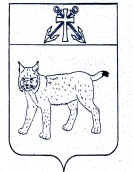 ПРОЕКТАДМИНИСТРАЦИЯ УСТЬ-КУБИНСКОГОМУНИЦИПАЛЬНОГО ОКРУГАПОСТАНОВЛЕНИЕс. Устьеот                                                                                                                             №О внесении изменений в постановление администрации округа от 2 февраля 2023 года № 176 «О комиссии по жилищным вопросам»	В соответствии со ст. 42 Устава округа администрация округаПОСТАНОВЛЯЕТ:Пункт 3.1 Положения о комиссии по жилищным вопросам, утвержденного постановлением администрации округа от 2 февраля 2023 года № 176 «О комиссии по жилищным вопросам» изложить в следующей редакции:«Состав комиссии – не менее 7 человек».Настоящее постановление вступает в силу со дня его подписания, подлежит официальному опубликованию и распространяется на правоотношения, возникшие с 11 июля 2023 года.Глава округа                                                                                                     И.В. Быков